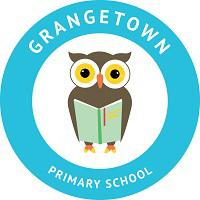 Throughout our PSHE curriculum, we will be covering a range of themes. We are just sending this letter out to inform you of what your child will be learning this year.PSHE OVERVIEW YEAR 5 & 6: The learning opportunities for each core theme have been grouped together into topics.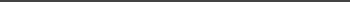 CORE THEME 1: Health and Wellbeing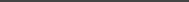 Topic Areas: Healthy LifestylesBalanced lifestyles, Health and WellbeingHealthy ChoicesKeeping Safe*All aspects of safety;*Safety of ourselves*Safe use of mobile phones*Online Safety and Outside SafetyGrowing and Changing*Change, Transition, Loss, Separation, Bereavement*Puberty, Physical and Emotional changes*Managing FeelingsCORE THEME 2: RelationshipsTopic Areas: Feelings and Emotions*Recognising feelings and feelings of others.Healthy Relationships*Positive Relationships*Acceptable / Unacceptable touchingValuing Difference*Respect*People, Equality, DiscriminationCORE THEME 3: Living in the wider worldTopic Areas: Rights and Responsibilities*Children’s Rights / Human Rights*Taking care of the environment*Diversity*Anti-Social BehaviourGrangetown Primary SchoolGrangetown PrimarySt Georges RoadGrangetownMIDDLESBROUGHNorth YorkshireTS6 7JA24 October 2019Email: office@grangetownprimary.org.ukEmail: office@grangetownprimary.org.ukPhone: 01642455278Website:http://www.grangetownprimaryschool.co.uk/